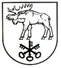 DZŪKIJOS KAIMO PLĖTROS PARTNERIŲ ASOCIACIJOS(DZŪKIJOS VVG)VISUOTINIO NARIŲ SUSIRINKIMOPROTOKOLAS2021-09-03 Nr. V2-2Lazdijai Susirinkimas įvyko 2021 m. rugsėjo 3 d. 13.00 val. Lazdijuose.Susirinkimo pirmininkas – Edita Gudišauskienė, Dzūkijos kaimo plėtros partnerių asociacijos (Dzūkijos VVG) (toliau – Dzūkijos VVG) pirmininkė.Susirinkimo sekretorius – Edita Pankevičienė, Dzūkijos kaimo plėtros partnerių asociacijos (Dzūkijos VVG) (toliau – Dzūkijos VVG) viešųjų ryšių specialistė.Kvietimas dalyvauti  visuotiniame narių susirinkime buvo išsiųstas visiems Dzūkijos kaimo plėtros partnerių asociacijos (Dzūkijos VVG)  (toliau – Dzūkijos VVG) nariams 2021 m. rugpjūčio 26 d. elektroniniu paštu.                                                                                                                                                                       2021 m. rugsėjo 3 d. Dzūkijos VVG yra 55 nariai. Susirinkime dalyvavo 33 nariai, turintys balsavimo teisę. Kvorumas yra, susirinkimo sprendimai yra teisėti.Susirinkimo darbotvarkė: 1. Dėl visuotinio narių susirinkimo pirmininko, sekretoriaus  ir komisijos, skaičiuojančios balsus, rinkimų. 2. Dėl visuotinio narių susirinkimo darbotvarkės pristatymo ir tvirtinimo.3. Dėl Dzūkijos kaimo plėtros partnerių asociacijos (Dzūkijos VVG) valdybos sudėties pakeitimo, naujų narių rinkimų.4. Dėl Dzūkijos kaimo plėtros partnerių asociacijos (Dzūkijos VVG) pirmininko rinkimų. 5. Dėl Lazdijų rajono kaimo plėtros strategijos 2016-2023 metams įgyvendinimo pristatymo.6. Informaciniai klausimai.1. SVARSTYTA. Dėl visuotinio narių susirinkimo pirmininko, sekretoriaus  ir asmens, skaičiuojančio balsus, rinkimų.     Veisiejų seniūnijos bendruomenės komiteto pirmininkas Zenonas Sabaliauskas pasiūlė susirinkimo pirmininke Dzūkijos VVG pirmininkę Editą Gudišauskienę, susirinkimo sekretore Dzūkijos VVG viešųjų ryšių specialistę Editą Pankevičienę. Edita Gudišauskienė pasiūlė pakeisti susirinkimo darbotvarkės pirmo klausimo dalį, vietoje asmens skaičiuojančio balsus išrinkti komisiją skaičiuojančią balsus, kad tiksliai ir atsakingai suskaičiuoti balsus. Komisija pasiūlyta sudaryti iš trijų asmenų. Į komisiją skaičiuojančią balsus pasiūlyti Zenonas Sabaliauskas, Žydrūnas Rutkauskas ir Arūnas Maciulevičius.NUTARTA:  1. Susirinkimo pirmininke išrinkti  Editą Gudišauskienę, susirinkimo sekretore - Editą Pankevičienę. Balsavo: už – 33 balsai, prieš – 0, susilaikė – 0. Nutarimas priimtas vienbalsiai.2. Išrinkti komisiją, skaičiuojančią balsus: Zenonas Sabaliauskas (pirmininkas), Žydrūnas Rutkauskas, Arūnas Maciulevičius. Balsavo: už – 33 balsai, prieš – 0, susilaikė – 0. Nutarimas priimtas vienbalsiai.2. SVARSTYTA. Dėl visuotinio narių susirinkimo darbotvarkės pristatymo ir tvirtinimo.Susirinkimo pirmininkė pristatė susirinkimo darbotvarkę: 1. Dėl visuotinio narių susirinkimo pirmininko, sekretoriaus  ir komisijos, skaičiuojančios balsus, rinkimų.2. Dėl visuotinio narių susirinkimo darbotvarkės pristatymo ir tvirtinimo.3. Dėl Dzūkijos kaimo plėtros partnerių asociacijos (Dzūkijos VVG) valdybos sudėties pakeitimo, naujų narių rinkimų.4. Dėl Dzūkijos kaimo plėtros partnerių asociacijos (Dzūkijos VVG) pirmininko rinkimų. 5. Dėl Lazdijų rajono kaimo plėtros strategijos 2016-2023 metams įgyvendinimo pristatymo.6. Informaciniai klausimai.NUTARTA: Patvirtinti susirinkimo darbotvarkę, išdėstant ją taip:1. Dėl visuotinio narių susirinkimo pirmininko, sekretoriaus  ir komisijos, skaičiuojančios balsus, rinkimų.2. Dėl visuotinio narių susirinkimo darbotvarkės pristatymo ir tvirtinimo.3. Dėl Dzūkijos kaimo plėtros partnerių asociacijos (Dzūkijos VVG) valdybos sudėties pakeitimo, naujų narių rinkimų.4. Dėl Dzūkijos kaimo plėtros partnerių asociacijos (Dzūkijos VVG) pirmininko rinkimų. 5. Dėl Lazdijų rajono kaimo plėtros strategijos 2016-2023 metams įgyvendinimo pristatymo.6. Informaciniai klausimai.Balsavo:  už – 33 balsai, prieš – 0, susilaikė – 0. Nutarimas priimtas vienbalsiai.3. SVARSTYTA. Dėl Dzūkijos kaimo plėtros partnerių asociacijos (Dzūkijos VVG) valdybos sudėties pakeitimo, naujų narių rinkimų.Prieš valdybos sudėties pakeitimą, naujų valdybos narių rinkimą, susirinkimo pirmininkė, vadovaudamasi Lietuvos Respublikos žemės ūkio ministro 2015 m. gegužės 4 d. įsakymu Nr. 3D-343 „Dėl Vietos plėtros strategijų, įgyvendinamų bendruomenių inicijuotos vietos plėtros būdu, atrankos taisyklių patvirtinimo“ (aktuali redakcija nuo 2021-06-12 Nr. 3D-569) (toliau – Taisyklės), pristatė keliamus reikalavimus kolegialiam VVG valdymo organui - Valdybai.Lazdijų rajono savivaldybės merė Ausma Miškinienė deleguoja vietos valdžios sektoriaus atstovus: Neringą Apolskienę,  Lazdijų rajono savivaldybės administracijos Socialinės paramos ir sveikatos skyriaus vedėjo pavaduotoją, Dalių Mockevičių, Lazdijų rajono savivaldybės administracijos Švietimo, kultūros ir sporto skyriaus vedėją, Andrę Zenevičienę, Lazdijų rajono savivaldybės administracijos Strateginio planavimo ir investicinių projektų valdymo skyriaus vedėją. Susirinkimo pirmininkė pakvietė balsuoti. Nutarta: Patvirtinti 3 Valdybos narius, atstovaujančius vietos valdžios sektorių: Neringą Apolskienę,  Lazdijų rajono savivaldybės administracijos Socialinės paramos ir sveikatos skyriaus vedėjo pavaduotoją, Dalių Mockevičių, Lazdijų rajono savivaldybės administracijos Švietimo, kultūros ir sporto skyriaus vedėją, Andrę Zenevičienę, Lazdijų rajono savivaldybės administracijos Strateginio planavimo ir investicinių projektų valdymo skyriaus vedėją.Balsavo: už – 31 balsas, prieš – 0, susilaikė – 2 balsai. Nutarimas priimtas.Verslo sektoriui atstovauti UAB „Sprendimai verslo plėtrai“ deleguoja Edvardą Bartnyką. Taip pat pasiūlomi UAB „Dzūkijos servisas“ vadovas Tomas Urbonavičius ir UAB „Auroros paslaugos“ vadovas Dainius Žukauskas. Susirinkimo pirmininkė pakvietė balsuoti.Nutarta: Patvirtinti 3 Valdybos narius, atstovaujančius verslo sektorių: Edvardą Bartnyką, UAB „Sprendimai verslo plėtrai“, deleguotą asmenį, Tomą Urbonavičių, UAB „Dzūkijos servisas“ direktorių, Dainių Žukauską, UAB „Auroros paslaugos“ direktorių.Balsavo: už - 30 balsų, prieš – 0, susilaikė - 3 balsai. Nutarimas priimtas.Pilietinės visuomenės sektoriui atstovauti Valdyboje yra gautas Teizų kaimo ir kitų kaimų bendruomenės raštas, kuriuo deleguojamas šios  bendruomenės narys Vaidas Babarskas ir Rolių kaimo bendruomenės komiteto raštas, kuriuo deleguojama šios bendruomenės narė  Audronė Piličiauskienė, taip pat pasiūlomi bendruomenių vadovai: Raminta Karauskienė, Kapčiamiesčio bendruomenės pirmininkė, Vilma Sabaliauskienė, Gegutės kaimo bendruomenės pirmininkė, Arturas Margelis, kaimo bendruomenės „Galstas“ pirmininkas,  Ramunė Botvičienė, Metelių kaimo bendruomenės „Tarp Dusios ir Metelio“ pirmininkė, Ramunė Janavičiūtė, Barčių kaimo bendruomenės pirmininkė, Rimas Jarmala, Senųjų Šeštokų bendruomenės pirmininkas.Kadangi pilietinės visuomenės sektoriui atstovauti pasiūlyta kandidatų buvo daugiau, nei  Taisyklėse  numatyta (5), todėl buvo pasiūlyta balsuoti atskirai už kiekvieną siūlomą kandidatą, išlaikant kolegialiam VVG valdymo organui pagal Taisykles nustatytus proporcijų  (amžiaus, lyties) reikalavimus. Kiekvienas balsuojantis turėjo 5 balsus, kadangi turėjo būti išrinkti 5 pilietinės visuomenės sektoriaus atstovai. Pirmiausia vyko balsavimas trijų kandidatų, kurių amžius yra iki 40 m., iš kurių po balsavimo du pateks į  Valdybą. Siūloma balsuoti už Ramintą Karauskienę, Vilmą Sabaliauskienę ir Vaidą Babarską.           Prieš šio klausimo svarstymą du dalyviai išėjo iš susirinkimo, tad balso teisę turinčių atstovų liko 31 narys.Nutarta: Patvirtinti du Valdybos narius (kurių amžius yra iki 40 m.), atstovaujančius pilietinės visuomenės sektorių: Ramintą Karauskienę, Kapčiamiesčio bendruomenės pirmininkę, Vaidą Babarską, Teizų kaimo ir kitų kaimų bendruomenės narį. Balsavo: Raminta Karauskienė – už - 26 balsai, prieš – 0, susilaikė – 1. Vaidas Babarskas – už - 23 balsai, prieš – 0, susilaikė – 1.            Vilma Sabaliauskienė – už - 18 balsų, prieš – 0, susilaikė – 1.Toliau siūloma balsuoti už likusius 5 pasiūlytus kandidatus, iš kurių po balsavimo 3 atstovai bus deleguoti į Valdybos narius.Nutarta: Patvirtinti tris Valdybos narius t. y. Ramunę Janavičiūtę, Barčių kaimo bendruomenės pirmininkę,  Ramunę Botvičienę, Metelių kaimo bendruomenės „Tarp Dusios ir Metelio“ pirmininkę ir Rimą Jarmalą, Senųjų Šeštokų bendruomenės pirmininką.Balsavo:Ramunė Janavičiūtė – už - 19 balsų, prieš – 0, susilaikė – 1.Ramunė Botvičienė – už - 18 balsų, prieš – 0, susilaikė – 1.Rimas Jarmala – už - 16 balsų, prieš – 0, susilaikė – 1.Arturas Margelis – už - 15 balsų, prieš – 0, susilaikė – 1.Audronė Piličiauskienė – už -  12 balsų, prieš – 0, susilaikė – 1.Nutarta: Patvirtinti kolegialų VVG valdymo organą – Valdybą iš šių narių:Vietos valdžios sektorius:Neringa Apolskienė, Lazdijų rajono savivaldybės administracijos Socialinės paramos ir sveikatos skyriaus vedėjo pavaduotoja.Dalius Mockevičius, Lazdijų rajono savivaldybės administracijos Švietimo, kultūros ir sporto skyriaus vedėjas.Andrė Zenevičienė, Lazdijų rajono savivaldybės administracijos Strateginio planavimo ir investicinių projektų valdymo skyriaus vedėja.Verslo sektorius: Edvardas Bartnykas, UAB „Sprendimai verslo plėtrai“, deleguotas asmuo, akcininkas.Tomas Urbonavičius, UAB „Dzūkijos servisas“, direktorius.Dainius Žukauskas, UAB „Auroros paslaugos“, direktorius.Pilietinės visuomenės sektorius:Vaidas Babarskas, Teizų kaimo ir kitų kaimų bendruomenės narys. Ramunė Botvičienė, Metelių kaimo bendruomenės „Tarp Dusios ir Metelio“ pirmininkė.Ramunė Janavičiūtė, Barčių kaimo bendruomenės pirmininkė.Rimas Jarmala, Senųjų Šeštokų bendruomenės pirmininkas.Raminta Karauskienė, Kapčiamiesčio bendruomenės pirmininkė.4. SVARSTYTA. Dėl Dzūkijos kaimo plėtros partnerių asociacijos (Dzūkijos VVG) pirmininko rinkimų. Susirinkimo pirmininkė informavo, kad vadovaujantis Dzūkijos kaimo plėtros partnerių asociacijos (Dzūkijos VVG) įstatais, baigiasi Dzūkijos VVG pirmininko išrinkimo 3 metų laikotarpis, taigi reikalingi  rinkimai ir pasiūlė teikti kandidatus.Veisiejų seniūnijos bendruomenės komiteto pirmininkas Zenonas Sabaliauskas pasiūlė Dzūkijos VVG pirmininke rinkti Editą Gudišauskienę sekančiai kadencijai, jam antrino ir Lazdijų rajono savivaldybės merė Ausma Miškinienė. Daugiau kandidatų pasiūlyta nebuvo, todėl buvo prašoma balsuoti.Nutarta: Dzūkijos kaimo plėtros partnerių asociacijos (Dzūkijos VVG) pirmininke 3 metų laikotarpiui išrinkti Editą Gudišauskienę.Balsavo: už – 31, prieš – 0, susilaikė – 0 balsai. Nutarimas priimtas vienbalsiai.5. SVARSTYTA. Dėl Lazdijų rajono kaimo plėtros strategijos 2016-2023 metams įgyvendinimo pristatymo.Dzūkijos VVG pirmininkė Edita Gudišauskienė pristatė informaciją apie projektą  „Lazdijų rajono kaimo plėtros strategijos 2016-2023 metams“ (toliau – Strategija), jo įgyvendinimo eigą, vykdomus vietos projektus, planuojamus skelbti kvietimus teikti vietos projektus, apie papildomas lėšas Strategijos įgyvendinimui bei  Strategijos pakeitimus.Šiuo klausimu nutarimas nebuvo priimtas.6. SVARSTYTA. Informaciniai  klausimai.Šiuo klausimu nutarimas nebuvo priimtas.Posėdžio  pirmininkas                                                                 Edita Gudišauskienė                               Posėdžio  sekretorius                                                                    Edita Pankevičienė             